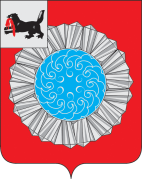 АДМИНИСТРАЦИЯ  СЛЮДЯНСКОГО МУНИЦИПАЛЬНОГО РАЙОНАП О С Т А Н О В Л Е Н И Е г. Слюдянкаот 15 января 2021  года №12 О введении режима функционирования «Повышенная готовность» для муниципального звена Слюдянского района территориальной подсистемы Иркутской области единой государственной системы предупреждения и ликвидации чрезвычайных ситуацийВ целях обеспечения безопасности граждан и недопущения несчастных случаев и гибели людей на водных объектах Слюдянского муниципального района, в соответствии с Федеральным законом от 21 декабря 1994 года N 68-ФЗ "О защите населения и территорий от чрезвычайных ситуаций природного и техногенного характера", Федеральным законом от 06 октября 2003 года № 131 -ФЗ «Об общих принципах организации местного самоуправления в Российской Федерации», Постановлением Правительства Иркутской области от 08 октября 2009 года № 280/59-ПП «Об утверждении Правил охраны жизни людей на водных объектах в Иркутской области», руководствуясь статьями 7, 24, 38, 47 Устава муниципального образования Слюдянский район (новая редакция), зарегистрированного  постановлением  Губернатора Иркутской области № 303-П от 30 июня 2005 года,  регистрационный  № 14-3,  администрация Слюдянского муниципального районаПОСТАНОВЛЯЕТ:Ввести на территории Слюдянского муниципального района режим функционирования «Повышенная готовность» с 8.00 часов 15 января 2021 года, до особого распоряжения.Запретить выход людей на ледовое покрытие водных объектов при толщине льда менее 20 см.Рекомендовать главам городских и сельских поселений (Сендзяк В.Н., Темгеневский В.В., Чебоксарова Н.Г., Вяткин Е.Б., Заиграева Л.В., Шарапов Ю.А., Парфёнова В.А., Симакова Н.И.):организовать размещение и обновление наглядной агитации по правилам поведения и мерам безопасности на льду, а также способам спасения и оказания первой помощи утопающему;организовать доведение до населения информации о мерах безопасности на водных объектах в весенний период, правил поведения на льду, оказания первой медицинской помощи пострадавшим на воде через средства массовой информации;совместно с представителями Байкальского инспекторского участка ФКУ «Центр  Государственной инспекции по маломерным судам МЧС  России по Иркутской  области», отделом МВД России по Слюдянскому району, комиссии по делам несовершеннолетних и защите их прав в Слюдянском муниципальном районе проводить подворовые обходы неблагополучных и неполных семей, проживающих вблизи водных объектов с доведением информации до родителей или их законных представителей о недопустимости безнадзорного нахождения детей вблизи водных объектов, а также случаях гибели детей, оставленных без присмотра;взять на учет и обеспечить обустройство опасных мест массового выхода на лед людей и техники (места подледного лова) на водоемах Слюдянского района знаками безопасности на воде;Перекрыть несанкционированные места выезда транспорта на лёд.Председателю МКУ «Комитет по социальной политике и культуры муниципального образования Слюдянский район» (Чудинова Н.Ю.) провести профилактические беседы в учреждениях образования и культуры о правилах поведения на льду.Директору МКУ «Управление по делам гражданской обороны и чрезвычайных ситуаций Слюдянского муниципального района» (Голованова Т.А.): усилить контроль по выявлению несанкционированных выездов транспорта на лед и привлечению водителей допустивших выезд на лед к административной ответственности в соответствии с законом Иркутской области от 29 декабря 2007 года №153-оз «Об административной ответственности за нарушения правил охраны жизни людей на водных объектах»;организовать информирование населения о ледовой обстановке на водных объектах Слюдянского района через средства массовой информации.Рекомендовать Байкальскому инспекторскому участку ФКУ «Центр  Государственной инспекции по маломерным судам МЧС  России по Иркутской  области» (Косых С.О.):организовать контроль за ледовой обстановкой на водных объектах, усилить  работу по профилактике происшествий, связанных с провалом  людей и  автомобильной техники под лед;совместно со спасателями Южного поисково-спасательного отряда ОГБУ «Аварийно-спасательная служба Иркутской области», представителями отдела МВД России по Слюдянскому району, специалистами администраций муниципального района и поселений организовать патрулирование береговой полосы оз. Байкал с целью предупреждения населения об опасности выхода и выезда автомобильного транспорта  на лед;организовать проведение разъяснительной работы среди учащихся образовательных учреждений Слюдянского района, инструктажей с руководителями туристических баз, расположенных вблизи водных объектов, по мерам безопасности на водных объектах в весенний период;проводить постоянное информирование населения через доступные средства массовой информации об опасных местах и несчастных случаях, связанных с провалом техники под лед и гибелью людей на водоемах в Слюдянском районе;еженедельно проводить обследование толщины льда на водных объектах на территории Слюдянского района и информировать о результатах обследования единую дежурную диспетчерскую службу Слюдянского муниципального района.Рекомендовать Слюдянскому поисково-спасательному подразделению ФГКУ «Байкальский поисково-спасательный отряд МЧС России» (Старовойтов А.В.) спланировать работу спасателей в потенциально-опасных местах выхода людей и выезда автомобильного транспорта  на лед, для реагирования на  возможные происшествия. Разместить настоящее постановление на официальном сайте администрации муниципального образования Слюдянский район www.sludyanka.ru, в разделе «Муниципальные правовые акты».Контроль за выполнением настоящего постановления оставляю за собой.                                                                Мэр Слюдянского муниципального района                                                       А.Г. Шульц 